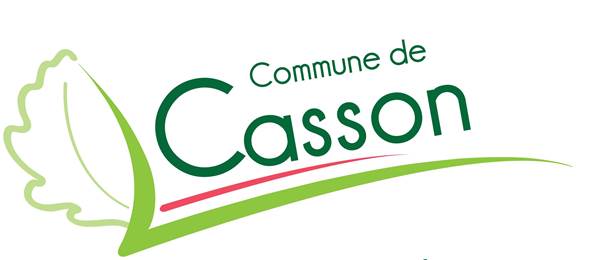 Le site internet de la commune de Casson possède un annuaire en ligne des associations. Pour y figurer, remplissez ce formulaire avec les informations que vous souhaitez publier sur le site. Retournez le en même temps que le dossier de demande de subvention. Secteur* : ……………………………………………………………………………………………*(général, social, économique, scolaire et enfants, sportif, culturel)Nom de l’association : ……………………………………………………………………….Site internet : …………………………………………………………………………………….Adresse e-mail de l’association : …………………………………………………….Composition du bureau* :*(seul les nom / prénom du président seront en ligne)Présentation brève de votre association (20 mots maximum)……………………………………………………………………………………..……………………………………………………………………………………..……………………………………………………………………………………..……………………………………………………………………………………..……………………………………………………………………………………..……………………………………………………………………………………..……………………………………………………………………………………FonctionNom – prénomadressee-mail – téléphonePrésidentsecrétairetrésorier